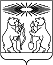 О проведении публичных слушаний по проекту планировки территории  и проекту межевания территории для строительства линейного объекта с наименованием «Строительство руслоотвода р. М. Гурахты хвостового хозяйства ЗИФ-4 месторождения «Благодатное»На основании заявления акционерного общества «Полюс Красноярск» от 07.07.2021 № 09/3065 об утверждении документации по планировке территории в составе проекта планировки территории и проекта межевания территории для строительства линейного объекта с наименованием «Строительство руслоотвода р. М. Гурахты хвостового хозяйства ЗИФ-4 месторождения «Благодатное», подготовленных на основании постановления администрации Северо-Енисейского района от 05.11.2019 № 413-п «О принятии решения о подготовке документации по планировке территории в составе проекта планировки территории и проекта межевания территории для строительства линейного объекта «Строительство руслоотвода р. М. Гурахты хвостового хозяйства ЗИФ-4 месторождения «Благодатное» (в редакции постановления администрации Северо-Енисейского района от 29.06.2020 № 274-п), в соответствии с требованиями части 12.1 статьи 45 Градостроительного кодекса, учитывая рекомендации Федеральной службы по надзору в сфере защиты прав потребителей и благополучия человека, установленные в условиях распространения новой короновирусной инфекции (2019-nCoV), руководствуясь статьей 28 Федерального закона от 06.10.2003 № 131-ФЗ «Об общих принципах организации местного самоуправления», Положением об особенностях организации и проведения публичных слушаний по Проектам в области градостроительной деятельности на территории Северо-Енисейского района, утвержденным решением Северо-Енисейского районного Совета депутатов от 18.05.2018 № 438-38, статьями 18, 45 Устава Северо-Енисейского района, ПОСТАНОВЛЯЮ:Выступить с инициативой Главы Северо-Енисейского района о проведении публичных слушаний по проекту планировки территории и проекту межевания территории для строительства линейного объекта с наименованием «Строительство руслоотвода р. М. Гурахты хвостового хозяйства ЗИФ-4 месторождения «Благодатное». Назначить проведение публичных слушаний по проекту, указанному в пункте 1 настоящего постановления, на 3 сентября 2021 года в 16:00 часов в помещении конференц-зала администрации Северо-Енисейского района, расположенном по адресу: 663282, Красноярский край, Северо-Енисейский район, гп. Северо-Енисейский, ул. Ленина, 48. Установить время начала регистрации участников публичных слушаний 3 сентября 2021 года в 15 часов 30 минут, время окончания регистрации – 15 часов 55 минут.Организатору публичных слушаний, которым в соответствии со статьей 3 Положения об особенностях организации и проведения публичных слушаний по Проектам в области градостроительной деятельности на территории Северо-Енисейского района является Комиссия по подготовке проекта Правил землепользования и застройки территории Северо-Енисейского района, утвержденная постановлением администрации Северо-Енисейского района от 05.08.2008 № 381-п (далее – Комиссия):осуществить подготовку и проведение публичных слушаний по проекту, указанному в пункте 1 настоящего постановления;обеспечить организацию экспозиции демонстрационных материалов такого проекта, выступления по обсуждаемому проекту в средствах массовой информации, в сети Интернет;обеспечить публикацию проекта, выносимого на публичные слушания в газете «Северо-Енисейский Вестник» в срок не позднее чем через 5 дней со дня назначения даты публичных слушаний;осуществить прием предложений и замечаний граждан по проекту, указанному в пункте 1 настоящего постановления, с 30 июля 2021 до 2 сентября 2021 года (включительно) в рабочее время по адресу: 663282, Красноярский край, Северо-Енисейский район, гп. Северо-Енисейский, ул. Ленина, зд. 48, кабинет № 4, а также по адресу электронной почты arches@list.ru.Оповещение о начале публичных слушаний по проекту, указанному в пункте 1 настоящего постановления, подлежит опубликованию в газете «Северо-Енисейский Вестник» и на официальном сайте администрации Северо-Енисейского района в информационно-телекоммуникационной сети Интернет в срок, не позднее чем через 5 дней со дня назначения даты публичных слушаний согласно настоящему постановлению.При организации проведения публичных слушаний учесть рекомендации Федеральной службы по надзору в сфере защиты прав потребителей и благополучия человека, установленные в условиях распространения новой короновирусной инфекции (2019-nCoV).Контроль за исполнением настоящего постановления отставляю за собой.Настоящее постановление вступает в силу со дня его подписания.Временно исполняющий полномочияГлавы Северо-Енисейского района,первый заместитель главы района						     А.Н. РябцевРОССИЙСКАЯ ФЕДЕРАЦИЯСеверо-Енисейский район Красноярского краяПОСТАНОВЛЕНИЕ ГЛАВЫ СЕВЕРО-ЕНИСЕЙСКОГО РАЙОНАРОССИЙСКАЯ ФЕДЕРАЦИЯСеверо-Енисейский район Красноярского краяПОСТАНОВЛЕНИЕ ГЛАВЫ СЕВЕРО-ЕНИСЕЙСКОГО РАЙОНА« 28 » июля 2021 г.№ 19-пггп Северо-Енисейскийгп Северо-Енисейский